Mathematics Sample Program: Year 1 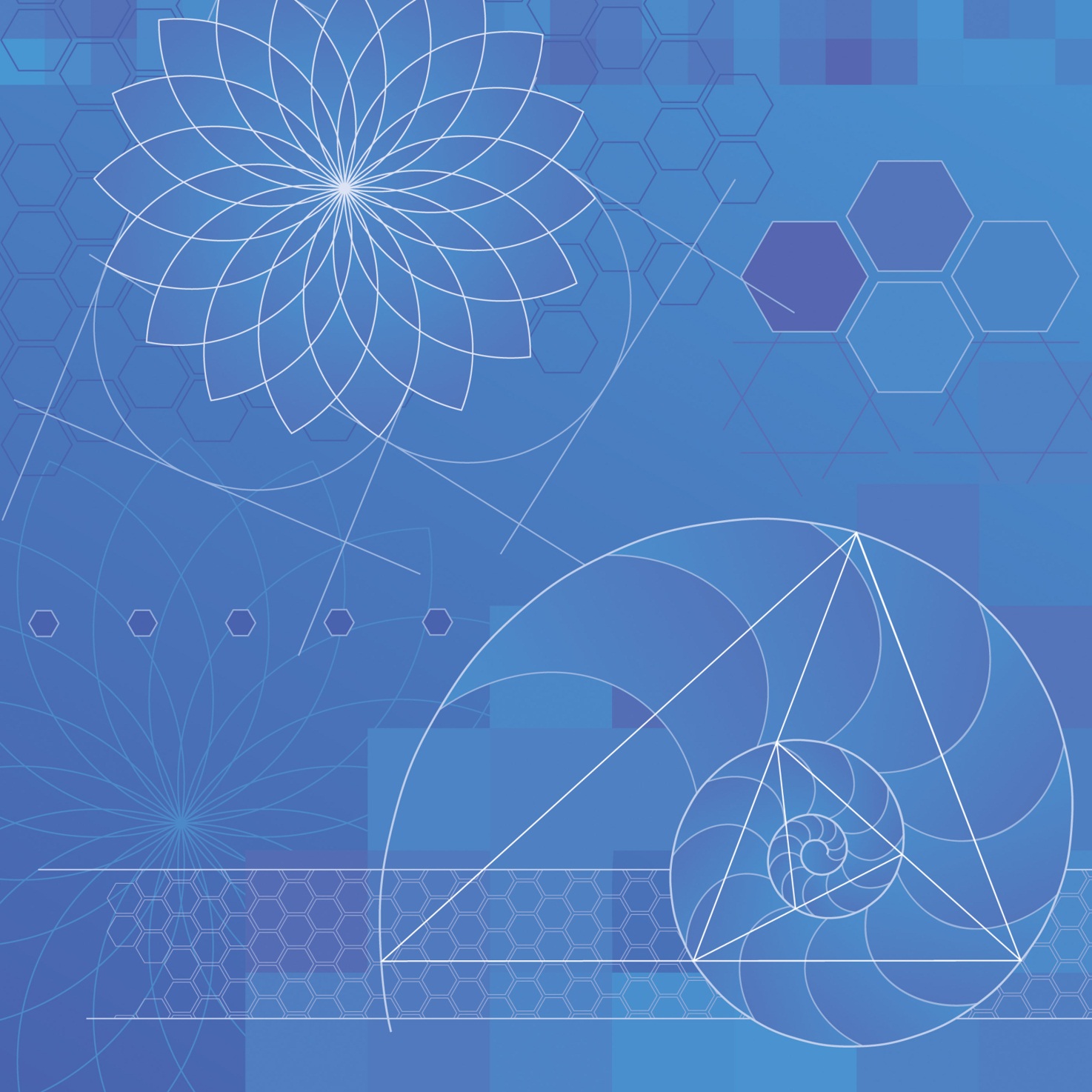 ContentsAbbreviations	4Hyperlinks	4Overview	5Topics, suggested time allocations and sequencing	5Content descriptions coverage within each topic	7Achievement standards (for three levels to support planning for a continuum of learning)	9Learning in Mathematics	10Year 1 Semester 1	11Topic 1.1.1 Patterns in the Number System	12Topic 1.1.2 Measuring and Comparing Length Informally	14Topic 1.1.3 Represent Data and using it to Predict Future Outcomes	16Topic 1.1.4 Number and Algebra – One of These is Ten of Those	18Topic 1.1.5 What is Money?	20Topic 1.1.6 Time – Half Past and Duration (Days, Weeks)	22Topic 1.1.7 Addition and Subtraction – Strategies	24Topic 1.1.8 Commutative Law and Doubles and Near Doubles	26Topic 1.1.9 Location – Giving and Following Directions	28Topic 1.1.10 Recognise and Classify 2D Shapes	30Topic 1.1.11 Solving Simple Addition and Subtraction Problems	32Topic 1.1.12 Will it Happen?	34Year 1 Semester 2	36Topic 1.2.1  Number Sequences and Skip Counting 	37Topic 1.2.2 Measuring and Comparing Mass and Capacity Informally	39Topic 1.2.3 Represent Data and Developing Questions	41Topic 1.2.4 What is Half?	43Topic 1.2.5 Recognise and Classify 3D Shapes	45Topic 1.2.6 Number – Grouping and Sharing	47Topic 1.2.7 Time – Half Past and Duration (Days, Weeks, Minutes and Hours)	49Topic 1.2.8 Number – Revisiting Place Value and Counting	51Topic 1.2.9 Money	53Topic 1.2.10  Number – Revisiting Addition and Subtraction	55Topic 1.2.11 Skip Counting and Multiplication 	57AbbreviationsABS	Australian Bureau of Statistics AMSI	Australian Mathematical Sciences InstituteCIMT	Centre for Innovation in Mathematical Teaching (Plymouth, United Kingdom)DET	Department of Education and TrainingESA	Educational Services AustraliaNCTM	National Council Teachers of MathematicsNLVM	National Library of Virtual ManipulativesMAV	Mathematical Association of VictoriaHyperlinksAt the time of publication the URLs (website addresses) cited were checked for accuracy and appropriateness of content. However, due to the transient nature of material placed on the web, their continuing accuracy cannot be verified. Teachers are strongly advised to prepare their own indexes of sites that are suitable and applicable to the courses they teach, and to check these addresses prior to allowing student access.OverviewThis Mathematics Sample Program: Year 1 is an example of how the Mathematics curriculum could be organised into a teaching and learning program.This sample program provides comprehensive coverage of content descriptions from the three strands of the mathematics curriculum and is sequenced to develop knowledge and skills; however, there are many other ways that the curriculum content can be arranged to suit the learning needs of students.Topics, suggested time allocations and sequencing* Based on 3 hours teaching time per weekContent descriptions coverage within each topicAchievement standards (for three levels to support planning for a continuum of learning)Learning in Mathematics The proficiencies of Understanding, Fluency, Problem Solving and Reasoning are fundamental to learning mathematics and working mathematically, and are applied across all three strands Number and Algebra, Measurement and Geometry, and Statistics and Probability.Understanding refers to students building a robust knowledge of adaptable and transferable mathematical concepts and structures. Students make connections between related concepts and progressively apply the familiar to develop new ideas. They develop an understanding of the relationship between the ‘why’ and the ‘how’ of mathematics. Students build understanding when they:Connect related ideasRepresent concepts in different waysIdentify commonalities and differences between aspects of contentDescribe their thinking mathematicallyInterpret mathematical information.Fluency describes students developing skills in choosing appropriate procedures, carrying out procedures flexibly, accurately, efficiently and appropriately, and recalling factual knowledge and concepts readily. Students are fluent when they:Make reasonable estimatesCalculate answers efficientlyRecognise robust ways of answering questionsChoose appropriate methods and approximationsRecall definitions and regularly use facts,Can manipulate expressions and equations to find solutions.Problem solving is the ability of students to make choices, interpret, formulate, model and investigate problem situations, select and use technological functions and communicate solutions effectively. Students pose and solve problems when they:Use mathematics to represent unfamiliar or meaningful situationsDesign investigations and plan their approachesApply their existing strategies to seek solutionsVerify that their answers are reasonable.Reasoning refers to students developing an increasingly sophisticated capacity for logical, statistical and probabilistic thinking and actions, such as conjecturing, hypothesising, analysing, proving, evaluating, explaining, inferring, justifying, refuting, abstracting and generalising. Students are reasoning mathematically when they:Explain their thinkingDeduce and justify strategies used and conclusions reachedAdapt the known to the unknownTransfer learning from one context to anotherProve that something is true or falseMake inferences about data or the likelihood of eventsCompare and contrast related ideas and explain their choices.Year 1 Semester 1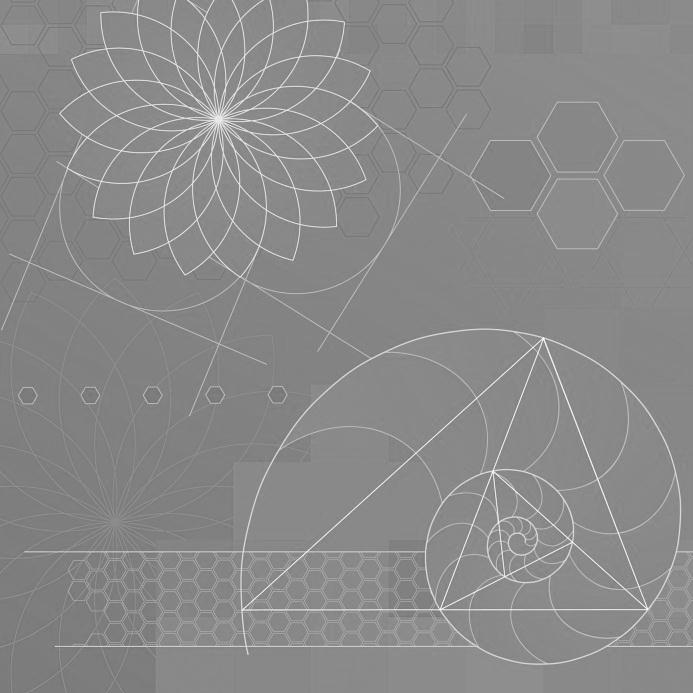 Year 1 Semester 2Week*Semester 1Semester 211.1.1 Patterns in the Number System 
Strand: Number and Algebra
Sub-strand: Number and Place Value 1.2.1 Number Sequences and Skip Counting
Strand: Number and Algebra
Sub-strand: Number and Place Value21.1.1 Patterns in the Number System 
Strand: Number and Algebra
Sub-strand: Number and Place Value 1.2.1 Number Sequences and Skip Counting
Strand: Number and Algebra
Sub-strand: Number and Place Value31.1.1 Patterns in the Number System 
Strand: Number and Algebra
Sub-strand: Number and Place Value 1.2.1 Number Sequences and Skip Counting
Strand: Number and Algebra
Sub-strand: Number and Place Value41.1.2 Measuring and Comparing Length Informally
Strand: Measurement and Geometry
Sub-strand: Using Units of Measurement1.2.2 Measuring and Comparing Mass and Capacity InformallyStrand: Measurement and Geometry
Sub-strand: Using Units of Measurement51.1.3 Represent Data and Using it to Predict Future Outcomes
Strand: Statistics and Probability
Sub-strand: Data and Representation1.2.3 Represent Data and Developing Questions
Strand: Statistics and Probability
Sub-strand: Data representation and Interpretation61.1.4 Number – One of These is Ten of Those 
Strand: Number and Algebra
Sub-strand: Number and Place Value1.2.4 Fractions - What is Half?
Strand: Number and Algebra
Sub-strand: Fractions and decimals 71.1.4 Number – One of These is Ten of Those 
Strand: Number and Algebra
Sub-strand: Number and Place Value1.2.5 Recognise and Classify 3D Shapes 
Strand: Using Units of Measurement 
Sub-strand: Shape81.1.5 What is Money?
Strand: Number and Algebra
Sub-strand: Fractions and Decimals1.2.6 Number - Grouping and Sharing
Strand: Number and Algebra
Sub-strand: Number and Place Value91.1.6 Time - Half Past and Duration (Days, Weeks) 
Strand: Measurement and Geometry
Sub-strand: Using Units of Measurement1.2.6 Number - Grouping and Sharing
Strand: Number and Algebra
Sub-strand: Number and Place ValueWeek*Semester 1Semester 2101.1.7 Addition and Subtraction - Strategies
Strand: Number and Algebra 
Sub-strand: Number and Place Value 1.2.7 Time-Half Past and Duration (Days, Weeks, Minutes and Hours)
Strand: Measurement and Geometry 
Sub-strand: Using Units of Measurement 111.1.7 Addition and Subtraction - Strategies
Strand: Number and Algebra 
Sub-strand: Number and Place Value 1.2.7 Time-Half Past and Duration (Days, Weeks, Minutes and Hours)
Strand: Measurement and Geometry 
Sub-strand: Using Units of Measurement 121.1.7 Addition and Subtraction - Strategies
Strand: Number and Algebra 
Sub-strand: Number and Place Value 1.2.8 Number - Revisiting Place Value and Counting
Strand: Number and Algebra
Sub-strand: Number and Place Value131.1.8 Commutative Law and Doubles and Near Doubles 
Strand: Number and Algebra
Sub-strand: Number and Place Value 1.2.8 Number - Revisiting Place Value and Counting
Strand: Number and Algebra
Sub-strand: Number and Place Value141.1.9 Location - Giving and Following Directions
Strand: Measurement and Geometry
Sub-strand: Location and Transformation 1.2.9 Money
Strand: Number and Algebra
Sub-strand: Money and Financial Mathematics 151.1.10 Recognise and Classify 2D Shapes
Strand: Measurement and Geometry
Sub-strand: Shape1.2.10 Number - Revisiting Addition and Subtraction
Strand: Number and Algebra
Sub-strand: Number and Place Value 161.1.11 Solving Simple Addition and Subtraction Problems 
Strand: Number and Algebra 
Sub-strand: Number and Place Value1.2.10 Number - Revisiting Addition and Subtraction
Strand: Number and Algebra
Sub-strand: Number and Place Value 171.1.11 Solving Simple Addition and Subtraction Problems 
Strand: Number and Algebra 
Sub-strand: Number and Place Value1.2.11 Skip Counting and Simple Multiplication
Strand: Number and Algebra
Sub-strand: Number and Place Value 181.1.12 Will it Happen
Strand: Statistics and Probability
Sub-strand: Data Representation and Interpretation 1.2.11 Skip Counting and Simple Multiplication
Strand: Number and Algebra
Sub-strand: Number and Place Value Level 1 content descriptionsTopic/sStrand:  Number and AlgebraStrand:  Number and AlgebraSub-strand:  Number and Place Value Sub-strand:  Number and Place Value Develop confidence with number sequences to and from 100 by ones from any starting point. Skip count by twos, fives and tens starting from zero (VCMNA086)1.1.11.2.11.2.11Recognise, model, read, write and order numbers to at least 100. Locate these numbers on a number line (VCMNA087)1.1.1 1.1.41.2.8Count collections to 100 by partitioning numbers using place value (VCMNA088)1.1.11.1.41.2.8Represent and solve simple addition and subtraction problems using a range of strategies including counting on, partitioning and rearranging parts (VCMNA089)1.1.71.1.81.1.111.2.61.2.10Represent practical situations that model sharing (VCMNA090)1.2.6Sub-strand:  Fractions and Decimals Sub-strand:  Fractions and Decimals Recognise and describe one-half as one of two equal parts of a whole (VCMNA091)1.2.4Sub-strand:  Money and Financial MathematicsSub-strand:  Money and Financial MathematicsRecognise, describe and order Australian coins according to their value (VCMNA092)1.1.51.2.9Sub-strand:  Patterns and AlgebraSub-strand:  Patterns and AlgebraInvestigate and describe number patterns formed by skip counting and patterns with objects (VCMNA093)1.2.11.2.61.2.11Recognise the importance of repetition of a process in solving problems (VCMNA094)1.2.6Strand:  Measurement and Geometry  Strand:  Measurement and Geometry  Sub-strand:  Using Units of MeasurementSub-strand:  Using Units of MeasurementMeasure and compare the lengths, masses and capacities of pairs of objects using uniform informal units (VCMMG095)1.1.21.2.2Tell time to the half-hour (VCMMG096)1.1.61.2.7Describe duration using months, weeks, days and hours (VCMMG097)1.1.61.2.7Sub-strand:  ShapeSub-strand:  ShapeRecognise and classify familiar two-dimensional shapes and three-dimensional objects using obvious features (VCMMG098)1.1.101.2.5Sub-strand:  Location and Transformation Sub-strand:  Location and Transformation Give and follow directions to familiar locations (VCMMG099)1.1.9Strand:  Statistics and ProbabilitySub-strand:  ChanceSub-strand:  ChanceIdentify outcomes of familiar events involving chance and describe them using everyday language such as ‘will happen’, ‘won’t happen’ or ‘might happen’ (VCMSP100)1.1.31.1.12Sub-strand:  Data and Representation and InterpretationSub-strand:  Data and Representation and InterpretationChoose simple questions and gather responses (VCMSP101)1.1.3Represent data with objects and drawings where one object or drawing represents one data value. Describe the displays (VCMSP102)1.1.31.2.3Foundation Level	Level 1Level 2Number and algebraStudents connect number names and numerals with sets of up to 20 elements, estimate the size of these sets, and use counting strategies to solve problems that involve comparing, combining and separating these sets. They match individual objects with counting sequences up to and back from 20. Students order the first 10 elements of a set. They represent, continue and create simple patterns.Number and algebraStudents count to and from 100 and locate these numbers on a number line. They partition numbers using place value and carry out simple additions and subtractions, using counting strategies. Students recognise Australian coins according to their value. They identify representations of one half. Students describe number sequences resulting from skip counting by 2s, 5s and 10s. They continue simple patterns involving numbers and objects with and without the use of digital technology.Number and algebraStudents count to and from, and order numbers up to 1000. They perform simple addition and subtraction calculations, using a range of strategies. They find the total value of simple collections of Australian notes and coins. Students represent multiplication and division by grouping into sets and divide collections and shapes into halves, quarters and eighths. They recognise increasing and decreasing number sequences involving 2s, 3s, 5s and 10s, identify the missing element in a number sequence, and use digital technology to produce sequences by constant addition.Measurement and geometryStudents identify measurement attributes in practical situations and compare lengths, masses and capacities of familiar objects. They order events, explain their duration, and match days of the week to familiar events. Students identify simple shapes in their environment and sort shapes by their common and distinctive features. They use simple statements and gestures to describe location.Measurement and geometryStudents use informal units of measurement to order objects based on length, mass and capacity. They tell time to the half-hour and explain time durations. Students describe two-dimensional shapes and three-dimensional objects. They use the language of distance and direction to move from place to place.Measurement and geometryStudents order shapes and objects, using informal units for a range of measures. They tell time to the quarter hour and use a calendar to identify the date, days, weeks and months included in seasons and other events. Students draw two-dimensional shapes, specify their features and explain the effects of one-step transformations. They recognise the features of three-dimensional objects. They interpret simple maps of familiar locations.Statistics and probabilityStudents sort familiar categorical data into sets and use these to answer yes/no questions and make simple true/false statements about the data.Statistics and probabilityStudents describe data displays. They ask questions to collect data and draw simple data displays. Students classify outcomes of simple familiar events.Statistics and probabilityStudents collect data from relevant questions to create lists, tables and picture graphs with and without the use of digital technology. They interpret data in context. Students use everyday language to describe outcomes of familiar events.Topic 1.1.1 Patterns in the Number System   Topic 1.1.1 Patterns in the Number System   Topic 1.1.1 Patterns in the Number System   Strand: Number and AlgebraSub-strand: Number and Place ValueRecommended teaching time: 3 weeksMapping to F–10 curriculum in VictoriaMapping to F–10 curriculum in VictoriaMapping to F–10 curriculum in VictoriaContent descriptionsContent descriptionsContent descriptionsDevelop confidence with number sequences to and from 100 by ones from any starting point. Skip count by twos, fives and tens starting from zero (VCMNA086)Recognise, model, read, write and order numbers to at least 100. Locate these numbers on a number line (VCMNA087)Count collections to 100 by partitioning numbers using place value (VCMNA088)Develop confidence with number sequences to and from 100 by ones from any starting point. Skip count by twos, fives and tens starting from zero (VCMNA086)Recognise, model, read, write and order numbers to at least 100. Locate these numbers on a number line (VCMNA087)Count collections to 100 by partitioning numbers using place value (VCMNA088)Develop confidence with number sequences to and from 100 by ones from any starting point. Skip count by twos, fives and tens starting from zero (VCMNA086)Recognise, model, read, write and order numbers to at least 100. Locate these numbers on a number line (VCMNA087)Count collections to 100 by partitioning numbers using place value (VCMNA088)Achievement standard (excerpt in bold)Achievement standard (excerpt in bold)Achievement standard (excerpt in bold)Foundation LevelLevel 1 Level 2Students connect number names and numerals with sets of up to 20 elements, estimate the size of these sets, and use counting strategies to solve problems that involve comparing, combining and separating these sets. They match individual objects with counting sequences up to and back from 20. Students order the first 10 elements of a set. They represent, continue and create simple patterns.Students count to and from 100 and locate these numbers on a number line. They partition numbers using place value and carry out simple additions and subtractions, using counting strategies. Students recognise Australian coins according to their value. They identify representations of one half. Students describe number sequences resulting from skip counting by 2s, 5s and 10s. They continue simple patterns involving numbers and objects with and without the use of digital technology.Students count to and from, and order numbers up to 1000. They perform simple addition and subtraction calculations, using a range of strategies. They find the total value of simple collections of Australian notes and coins. Students represent multiplication and division by grouping into sets and divide collections and shapes into halves, quarters and eighths. They recognise increasing and decreasing number sequences involving 2s, 3s, 5s and 10s, identify the missing element in a number sequence, and use digital technology to produce sequences by constant addition.ActivitiesProficienciesMake and name numbers then place on a blank number lineUse 120 number charts to find patterns when counting by 2s, 5s and 10s Use 120 number charts to finds patterns in numbers that run vertically or horizontallyUse number lines and charts to 120 to find numbers before and after given numberMake numbers using popsticks and linking plastic cubesOrder numbers from smallest to largest and vice versa using concrete materials then write numbersPartition numbers to 120 using bead strings, linking plastic cubes, pop sticksExplore place value of numbers using ten framesMake all/count all, count on, count on from larger numbersDevelop part/part/whole ideas using tens framesFluency by readily counting numbers in sequences forward and backwards, locating numbers on a line and 120 chartUnderstanding through connecting names, numerals and quantities, and partitioning numbers in various waysProblem solving using materials to model authentic problems, using familiar counting sequences to solve unfamiliar problems and discussing the reasonableness of the answerReasoning through explaining patterns that have been createdConsidering different levelsLevel FStudents who are working at this level could:Make and name numbers between 0 and 20 then place on a blank number lineLevel 2Students who are working at this level could:Group, partition and rearrange collections up to 1000 in hundreds, tens and ones.Assessment ideasStudents:Use a Think Board to demonstrate understanding of ten partitioning and place value: students choose a number and place it in the middle of the board, with each quarter offers students a different way to represent numbersDemonstrate skip counting on a blank number lineCreate patterns using objects to continue a given pattern of a number sequence, and explain these patterns.ResourcesNLVMHundred Chart - Skip CountingFUSEInteractive 100 Number Chart (Splat Square)Other FUSE resources: for VCMNA086, VCMNA087 and VCMNA088NZ MathsPartitioningPlace Value HousesnRich100 Square JigsawNotesTopic 1.1.2 Measuring and Comparing Length Informally Topic 1.1.2 Measuring and Comparing Length Informally Topic 1.1.2 Measuring and Comparing Length Informally Strand: Measurement and GeometrySub-strand: Using Units of MeasurementRecommended teaching time: 1 weekMapping to F–10 curriculum in VictoriaMapping to F–10 curriculum in VictoriaMapping to F–10 curriculum in VictoriaContent descriptionsContent descriptionsContent descriptionsMeasure and compare the lengths, masses and capacities of pairs of objects using uniform informal units (VCMMG095)Measure and compare the lengths, masses and capacities of pairs of objects using uniform informal units (VCMMG095)Measure and compare the lengths, masses and capacities of pairs of objects using uniform informal units (VCMMG095)Achievement standard (excerpt in bold)Achievement standard (excerpt in bold)Achievement standard (excerpt in bold)Foundation LevelLevel 1 Level 2Students identify measurement attributes in practical situations and compare lengths, masses and capacities of familiar objects. They order events, explain their duration, and match days of the week to familiar events. Students identify simple shapes in their environment and sort shapes by their common and distinctive features. They use simple statements and gestures to describe location.Students use informal units of measurement to order objects based on length, mass and capacity. They tell time to the half-hour and explain time durations. Students describe two-dimensional shapes and three-dimensional objects. They use the language of distance and direction to move from place to place.Students order shapes and objects, using informal units for a range of measures. They tell time to the quarter hour and use a calendar to identify the date, days, weeks and months included in seasons and other events. Students draw two-dimensional shapes, specify their features and explain the effects of one-step transformations. They recognise the features of three-dimensional objects. They interpret simple maps of familiar locations.ActivitiesProficienciesMeasuring LengthReview measuring length placing objects side-by-side to Use informal units to measure length of a variety of objects, e.g. hand spansDiscover the need for zero point when measuring: in this case, beginning measuring at the beginning of objectsExplore the reasons for gaps and overlaps and how this may change measurementsCompare and order sizes of objectsUse standard units of measure to allow for comparisonsEstimate and check reasonableness of answersFluency using materials accurately to measure and compare with other measures determining an order of lengthUnderstanding using a standard measure allows for more accurate comparisons, and that there are variables that can affect accurate measuringProblem solving using materials to model authentic problems and determining criteria for accurate measuringReasoning through explaining direct and indirect comparisons of length using uniform informal unitsConsidering different levelsLevel FStudents who are working at this level could:Compare sets of two objects directly, by placing one object against another to determine which is longer.Level 2Students who are working at this level could:Compare and order several shapes and objects based on length and area, using informal means (e.g. finger, hand, stone) Assessment ideasStudents:Measure objects and explain why inaccuracies may occurIdentify the need for like units for comparisons to other objects.ResourcesNZ MathsTeddy Bears and FriendsLength - Units of WorkDET (Victoria)Three Phases for Teaching MeasurementFormal Units for MeasuringFUSEMeasuring Familiar ThingsNotesTopic 1.1.3 Represent Data and use it to Predict Future Outcomes Topic 1.1.3 Represent Data and use it to Predict Future Outcomes Topic 1.1.3 Represent Data and use it to Predict Future Outcomes Strand: Statistics and ProbabilitySub-strand: Data and RepresentationRecommended teaching time: 1 weekMapping to F–10 curriculum in VictoriaMapping to F–10 curriculum in VictoriaMapping to F–10 curriculum in VictoriaContent descriptionsContent descriptionsContent descriptionsIdentify outcomes of familiar events involving chance and describe them using everyday language such as ‘will happen’, ‘won’t happen’ or ‘might happen’ (VCMSP100)Represent data with objects and drawings where one object or drawing represents one data value. Describe the displays (VCMSP102)Choose simple questions and gather responses (VCMSP101)Identify outcomes of familiar events involving chance and describe them using everyday language such as ‘will happen’, ‘won’t happen’ or ‘might happen’ (VCMSP100)Represent data with objects and drawings where one object or drawing represents one data value. Describe the displays (VCMSP102)Choose simple questions and gather responses (VCMSP101)Identify outcomes of familiar events involving chance and describe them using everyday language such as ‘will happen’, ‘won’t happen’ or ‘might happen’ (VCMSP100)Represent data with objects and drawings where one object or drawing represents one data value. Describe the displays (VCMSP102)Choose simple questions and gather responses (VCMSP101)Achievement standard (excerpt in bold)Achievement standard (excerpt in bold)Achievement standard (excerpt in bold)Foundation Level Level 1 Level 2 Students sort familiar categorical data into sets and use these to answer yes/no questions and make simple true/false statements about the data.Students describe data displays. They ask questions to collect data and draw simple data displays. Students classify outcomes of simple familiar events.Students collect data from relevant questions to create lists, tables and picture graphs with and without the use of digital technology. They interpret data in context. Students use everyday language to describe outcomes of familiar events.ActivitiesProficienciesData representation and interpretationDetermine when it is appropriate to survey for informationUse real-life situation to decide on what to surveyIdentify and formulate questions suitable for getting to know their peersClarify qualities of good questionsCollect data and record using suitable method such as a tally methodCollaboratively decide on ways data can be categorisedUse objects and drawings to represent data as well as pictographsIdentify trends and what that meansConstruct questions that may arise from surveyChanceIdentify ways to collect information about the weather such as rainfall, temperature, cloud coverDiscuss ways to record data and displayUse the language of chance to identify the possibilities of changes in the weather using terms such as ‘will happen’, ‘won’t happen’ or might happenUse the conditions of the weather to determine whether an outcome will happen, such as going to the beachFluency using the language of chance to describe outcomes of familiar chance eventsUnderstanding that information can be represented in different ways, and that displays of data can be used to solve problems or identify trendsProblem solving through formulating problems from authentic situations and making modelsReasoning through creating and interpreting simple representations of dataConsidering different levelsLevel FStudents who are working at this level could:Gather and interpret simple data displays about yes/no questions.Level 2Students who are working at this level could:Determine the variety of birdlife in the playground using a prepared table to record observations; repeat with another variable of choice.Assessment ideasStudents: Discuss what fruit they have brought to school; they look at different ways of showing all the fruit, and draw displaysComplete predictions about likely events that they are familiar with; this may involve importing objects and pictures to an app, and recording their findings visually, orally or via word processing.ResourcesDET (Victoria)Fairness Relates to Having an Equal Chance of WinningFUSEUsing Data about Favourite FoodsNZ MathProbability – Units of WorknRichHandling DataNotesTopic 1.1.4 Number and Algebra – One of These is Ten of ThoseTopic 1.1.4 Number and Algebra – One of These is Ten of ThoseTopic 1.1.4 Number and Algebra – One of These is Ten of ThoseStrand: Number and Algebra Sub-strand:  Number and Place Value  Recommended teaching time: 2 weeksMapping to F–10 curriculum in VictoriaMapping to F–10 curriculum in VictoriaMapping to F–10 curriculum in VictoriaContent descriptionsContent descriptionsContent descriptionsCount collections to 100 by partitioning numbers using place value (VCMNA088)Recognise, model, read, write and order numbers to at least 100. Locate these numbers on a number line (VCMNA087)Count collections to 100 by partitioning numbers using place value (VCMNA088)Recognise, model, read, write and order numbers to at least 100. Locate these numbers on a number line (VCMNA087)Count collections to 100 by partitioning numbers using place value (VCMNA088)Recognise, model, read, write and order numbers to at least 100. Locate these numbers on a number line (VCMNA087)Achievement standard (excerpt in bold)Achievement standard (excerpt in bold)Achievement standard (excerpt in bold)Foundation LevelLevel 1 Level 2Students connect number names and numerals with sets of up to 20 elements, estimate the size of these sets, and use counting strategies to solve problems that involve comparing, combining and separating these sets. They match individual objects with counting sequences up to and back from 20. Students order the first 10 elements of a set. They represent, continue and create simple patterns.Students count to and from 100 and locate these numbers on a number line. They partition numbers using place value and carry out simple additions and subtractions, using counting strategies. Students recognise Australian coins according to their value. They identify representations of one half. Students describe number sequences resulting from skip counting by 2s, 5s and 10s. They continue simple patterns involving numbers and objects with and without the use of digital technology.Students count to and from, and order numbers up to 1000. They perform simple addition and subtraction calculations, using a range of strategies. They find the total value of simple collections of Australian notes and coins. Students represent multiplication and division by grouping into sets and divide collections and shapes into halves, quarters and eighths. They recognise increasing and decreasing number sequences involving 2s, 3s, 5s and 10s, identify the missing element in a number sequence, and use digital technology to produce sequences by constant addition.ActivitiesProficienciesReview 120 chart and patterning foundExplore 10 and multiples of 10 using ten frames and correlating names to valueRepresent numbers as tens and ones using tens frames and pop sticks on place value boards / matesIntroduce number expanders when discussing numbersRename numbers in different ways such as 42 is 4 tens and 2 ones, or it could be 42 onesUse arrow cards to make and break numbers to establish tens
and ones componentsOrder written numbers from smallest to largestPlace numbers on a blank number lineFluency using 10 of these as one of those, e.g. 520 can be 5 hundreds, 2 tens and 0 ones or 52 tens and 0 ones or 520 onesUnderstanding the value of each place in numbers to hundredsProblem solving using knowledge of partitioning and tensReasoning that the 10 of a unit is the equivalent of one of a greater unitConsidering different levelsLevel FStudents who are working at this level could:Connect number names, numerals and quantities, including zero up to 10, then to 20.Level 2Students who are working at this level could:Place numbers on a number line from 0-1000.Assessment ideasStudents:Place numbers on a number line from 0-100 recognising the positioning of each set of tensUse ice cream sticks to demonstrate the value of a number demonstrating understanding of the tens as a bundle and ones as singles.ResourcesAMSIExtending Place ValueNZ MathsPartitionsnRich Place Value (Various Activities)FUSEVirtual Base Ten BlocksPlace Value PiratesOther FUSE resources: for VCMNA087 and VCMNA088NotesTopic 1.1.5 What is Money?Topic 1.1.5 What is Money?Topic 1.1.5 What is Money?Strand: Number and AlgebraSub-strand: Fractions and Decimals Recommended teaching time: 1 weekMapping to F–10 curriculum in VictoriaMapping to F–10 curriculum in VictoriaMapping to F–10 curriculum in VictoriaContent descriptionsContent descriptionsContent descriptionsRecognise, describe and order Australian coins according to their value (VCMNA092)Recognise, describe and order Australian coins according to their value (VCMNA092)Recognise, describe and order Australian coins according to their value (VCMNA092)Achievement standard (excerpt in bold)Achievement standard (excerpt in bold)Achievement standard (excerpt in bold)Foundation LevelLevel 1 Level 2Students connect number names and numerals with sets of up to 20 elements, estimate the size of these sets, and use counting strategies to solve problems that involve comparing, combining and separating these sets. They match individual objects with counting sequences up to and back from 20. Students order the first 10 elements of a set. They represent, continue and create simple patterns.Students count to and from 100 and locate these numbers on a number line. They partition numbers using place value and carry out simple additions and subtractions, using counting strategies. Students recognise Australian coins according to their value. They identify representations of one half. Students describe number sequences resulting from skip counting by 2s, 5s and 10s. They continue simple patterns involving numbers and objects with and without the use of digital technology.Students count to and from, and order numbers up to 1000. They perform simple addition and subtraction calculations, using a range of strategies. They find the total value of simple collections of Australian notes and coins. Students represent multiplication and division by grouping into sets and divide collections and shapes into halves, quarters and eighths. They recognise increasing and decreasing number sequences involving 2s, 3s, 5s and 10s, identify the missing element in a number sequence, and use digital technology to produce sequences by constant addition.ActivitiesProficienciesIdentify coins according to their symbols and sizeIdentify value of coins through determining how many of one makes anotherIntroduce concept that coins have a value not related to their sizeOrder coins by valueDevelop awareness of value by relating one coin to an equal set of others, e.g. 20c is the same as 10c, 5c, and 5cUse money in everyday contexts to develop the concepts of value for moneyMake a class shop with labels that match coins, e.g. pencil = 10cFluency through ordering and comparing coins, and determining equivalency between sets of coinsUnderstanding that coins have a predetermined value and can be recognised by their symbolsProblem solving through using money in everyday situations, e.g. lunch ordersReasoning through explaining the value of coins that represent equivalence to an item to be purchasedConsidering different levelsLevel FStudents who are working at this level could:Use toy money to pay for goods in play situations.Level 2Students who are working at this level could:Counting collections of coins or notes to make up a particular value, such as that shown on a price tag.Assessment ideasStudents:Name and orders coins according to their valueDemonstrate equivalency between two sets of coins.ResourcesASICMoneySmart Teaching ResourcesFUSEFunny MoneyMoneySmart: Bertie's Socks – Unit of WorknRichMoney Problems - Teacher GuideNotesTopic 1.1.6 Time – Half Past and Duration (Days, Weeks) Topic 1.1.6 Time – Half Past and Duration (Days, Weeks) Topic 1.1.6 Time – Half Past and Duration (Days, Weeks) Strand: Measurement and Geometry Sub-strands: Using Units of Measurement Recommended teaching time: 1 weekMapping to F–10 curriculum in VictoriaMapping to F–10 curriculum in VictoriaMapping to F–10 curriculum in VictoriaContent descriptionsContent descriptionsContent descriptionsTell time to the half-hour (VCMMG096)Describe duration using months, weeks, days and hours (VCMMG097)Tell time to the half-hour (VCMMG096)Describe duration using months, weeks, days and hours (VCMMG097)Tell time to the half-hour (VCMMG096)Describe duration using months, weeks, days and hours (VCMMG097)Achievement standard (excerpt in bold)Achievement standard (excerpt in bold)Achievement standard (excerpt in bold)Foundation LevelLevel 1 Level 2Students identify measurement attributes in practical situations and compare lengths, masses and capacities of familiar objects. They order events, explain their duration, and match days of the week to familiar events. Students identify simple shapes in their environment and sort shapes by their common and distinctive features. They use simple statements and gestures to describe location.Students use informal units of measurement to order objects based on length, mass and capacity. They tell time to the half-hour and explain time durations. Students describe two-dimensional shapes and three-dimensional objects. They use the language of distance and direction to move from place to place.Students order shapes and objects, using informal units for a range of measures. They tell time to the quarter hour and use a calendar to identify the date, days, weeks and months included in seasons and other events. Students draw two-dimensional shapes, specify their features and explain the effects of one-step transformations. They recognise the features of three-dimensional objects. They interpret simple maps of familiar locations.ActivitiesProficienciesNote that time may be covered incidentally in the classroom throughout the year.Use a calendar throughout the year, on a daily basis, to recognise the months of the year, days of the weeks and counting down days to birthdays and days since an eventMatch days of the week to daily events and learn days of the weeks in sequenceRecognise that half past has the long hand pointing to the six and relate to significant time periods of the day, e.g. lunchtime begins and half past twelveMatch activities to days of the weeks in a timetable, e.g. library day is on FridayUse everyday events to count down to a dateMake a clock and create short fat hand, long tall hand, labelled with hour and minutes; discuss places to put numbers and include second ring for minutesUse a clock to order then match to digital timesUnderstanding: the vertical patterns that link particular days of the week Fluency in recognising the months of the year, and the days of the weeksProblem solving by matching clock faces to key daily activities at schoolReasoning through distinguishing between the distinct actions and functions of each hand of a clockConsidering different levelsLevel FStudents who are working at this level could:Match days of the week to routine events at school (e.g. sport, library).Level 2Students who are working at this level could:Tell time to the quarter-hour, using the language of 'past' and 'to’.Assessment ideasStudents:Draw a sequence of pictures to show what happens during their dayMatch digital clocks to analogue clocks that show time to the half hour.ResourcesNZ MathsTime - Units of WorknRichKS1 Time Activities (Various)FUSETime: Match ClocksMeasuring Time Informally and Reading ClocksClockfaceNotesTopic 1.1.7 Addition and Subtraction – Strategies Topic 1.1.7 Addition and Subtraction – Strategies Topic 1.1.7 Addition and Subtraction – Strategies Strand: Number and Algebra  Sub-strand: Number and Place Value Recommended teaching time: 3 weeksMapping to F–10 curriculum in VictoriaMapping to F–10 curriculum in VictoriaMapping to F–10 curriculum in VictoriaContent descriptionsContent descriptionsContent descriptionsRepresent and solve simple addition and subtraction problems using a range of strategies including counting on, partitioning and rearranging parts (VCMNA089)Represent and solve simple addition and subtraction problems using a range of strategies including counting on, partitioning and rearranging parts (VCMNA089)Represent and solve simple addition and subtraction problems using a range of strategies including counting on, partitioning and rearranging parts (VCMNA089)Achievement standard (excerpt in bold)Achievement standard (excerpt in bold)Achievement standard (excerpt in bold)Foundation LevelLevel 1 Level 2Students connect number names and numerals with sets of up to 20 elements, estimate the size of these sets, and use counting strategies to solve problems that involve comparing, combining and separating these sets. They match individual objects with counting sequences up to and back from 20. Students order the first 10 elements of a set. They represent, continue and create simple patterns.Students count to and from 100 and locate these numbers on a number line. They partition numbers using place value and carry out simple additions and subtractions, using counting strategies. Students recognise Australian coins according to their value. They identify representations of one half. Students describe number sequences resulting from skip counting by 2s, 5s and 10s. They continue simple patterns involving numbers and objects with and without the use of digital technology.Students count to and from, and order numbers up to 1000. They perform simple addition and subtraction calculations, using a range of strategies. They find the total value of simple collections of Australian notes and coins. Students represent multiplication and division by grouping into sets and divide collections and shapes into halves, quarters and eighths. They recognise increasing and decreasing number sequences involving 2s, 3s, 5s and 10s, identify the missing element in a number sequence, and use digital technology to produce sequences by constant addition.ActivitiesProficienciesCounting on from the larger collectionCounting to a number, counting down from a total to a given numberExploring basic facts to 10, e.g. using Unifix cubes or Cuisenaire rods to make combinationsExploring the pairs of numbers that add to ten and their turnarounds. Establish fluency using tens frames.Establish partitioning of 10 to develop counting using numbers to 120, e.g. 12 and 10 is 10 and 10 and 2 (22)Exploring patterning through adding ten first to ten, then later to any given numberUsing 120 charts to establish visual patternsDeveloping understanding that two numbers added together give the same answer if reversed, e.g. 6 and 7 is 13, and 7 and 6 is 13Fluency through counting number in sequences readily forward and backwardsUnderstanding there are many ways to solve a problemProblem solving through choosing efficient strategies to solve problemsReasoning why particular strategies are selected for that problemConsidering different levels of student abilityLevel FStudents who are working at this level could:Use a range of practical strategies (e.g. use of concrete materials) for adding and subtracting small groups of numbers.Level 2Students who are working at this level could:Use arrange of mental strategies for addition and subtraction problems, such as commutativity for addition, building to 10, doubles, 10 facts and adding 10.Assessment ideasStudents:Take a bundle of counters, then drop some, count the dropped ones and work out how many are still in their hand; they describe results numerically and in a picture form.ResourcesAAMTBridging DecadesFUSEExploring Addition and SubtractionnRichNumber Sense SeriesNotesTopic 1.1.8 Commutative Law and Doubles and Near Doubles   Topic 1.1.8 Commutative Law and Doubles and Near Doubles   Topic 1.1.8 Commutative Law and Doubles and Near Doubles   Strand: Number and Algebra Sub-strand: Number and Place Value Recommended teaching time: 1 weekMapping to F–10 curriculum in VictoriaMapping to F–10 curriculum in VictoriaMapping to F–10 curriculum in VictoriaContent descriptionsContent descriptionsContent descriptionsRepresent and solve simple addition and subtraction problems using a range of strategies including counting on, partitioning and rearranging parts (VCMNA089)Represent and solve simple addition and subtraction problems using a range of strategies including counting on, partitioning and rearranging parts (VCMNA089)Represent and solve simple addition and subtraction problems using a range of strategies including counting on, partitioning and rearranging parts (VCMNA089)Achievement standard (excerpt in bold)Achievement standard (excerpt in bold)Achievement standard (excerpt in bold)Foundation LevelLevel 1 Level 2Students connect number names and numerals with sets of up to 20 elements, estimate the size of these sets, and use counting strategies to solve problems that involve comparing, combining and separating these sets. They match individual objects with counting sequences up to and back from 20. Students order the first 10 elements of a set. They represent, continue and create simple patterns.Students count to and from 100 and locate these numbers on a number line. They partition numbers using place value and carry out simple additions and subtractions, using counting strategies. Students recognise Australian coins according to their value. They identify representations of one half. Students describe number sequences resulting from skip counting by 2s, 5s and 10s. They continue simple patterns involving numbers and objects with and without the use of digital technology.Students count to and from, and order numbers up to 1000. They perform simple addition and subtraction calculations, using a range of strategies. They find the total value of simple collections of Australian notes and coins. Students represent multiplication and division by grouping into sets and divide collections and shapes into halves, quarters and eighths. They recognise increasing and decreasing number sequences involving 2s, 3s, 5s and 10s, identify the missing element in a number sequence, and use digital technology to produce sequences by constant addition.ActivitiesProficienciesReview previous strategies taughtIntroduce commutative law, e.g. 5 and 7 is 12, 7 and 5 is 12Explore effects of doubling with concrete objects using symmetryDefine doubles and near doubles with numbers to 10 and 20 respectively Halve numbers to 20Fluency through readily doubling and halving numbers to 20Understanding that two numbers will add to the same total regardless of the order they are addedProblem solving using familiar addition and subtraction strategies to solve unfamiliar problemsReasoning through explaining why the strategy is the correct one for the situationConsidering different levelsLevel FStudents who are working at this level could:Use a range of practical strategies (e.g. use of concrete materials) for doubling numbers between 1 and 5.Level 2Students who are working at this level could:Define doubles and near doubles with numbers to 30 Halve numbers to 30.Assessment ideasStudents:Play games that involve doubling such as pop sticks and dice labelled double and double plus one.ResourcesnRichDoubling FivesDifferent SizesDouble or Halve?NZ MathsDoubles and Halves FroggoDouble TroubleSmart DoublingNotesTopic 1.1.9 Location – Giving and Following Directions  Topic 1.1.9 Location – Giving and Following Directions  Topic 1.1.9 Location – Giving and Following Directions  Strand: Measurement and Geometry Sub-strand: Location and TransformationRecommended teaching time: 1 weekMapping to F–10 curriculum in VictoriaMapping to F–10 curriculum in VictoriaMapping to F–10 curriculum in VictoriaContent descriptionsContent descriptionsContent descriptionsGive and follow directions to familiar locations (VCMMG099)Give and follow directions to familiar locations (VCMMG099)Give and follow directions to familiar locations (VCMMG099)Achievement standard (excerpt in bold)Achievement standard (excerpt in bold)Achievement standard (excerpt in bold)Foundation LevelLevel 1 Level 2Students identify measurement attributes in practical situations and compare lengths, masses and capacities of familiar objects. They order events, explain their duration, and match days of the week to familiar events. Students identify simple shapes in their environment and sort shapes by their common and distinctive features. They use simple statements and gestures to describe location.Students use informal units of measurement to order objects based on length, mass and capacity. They tell time to the half-hour and explain time durations. Students describe two-dimensional shapes and three-dimensional objects. They use the language of distance and direction to move from place to place.Students order shapes and objects, using informal units for a range of measures. They tell time to the quarter hour and use a calendar to identify the date, days, weeks and months included in seasons and other events. Students draw two-dimensional shapes, specify their features and explain the effects of one-step transformations. They recognise the features of three-dimensional objects. They interpret simple maps of familiar locations.ActivitiesProficienciesUse barrier games to develop the language of locationExplain different views of a location including bird’s eye viewCreate a simple map of the classroom, home or school and give directions orally or written from a starting point to an end-pointGo on a treasure hunt using directions to find treasure and/or students create their ownUse mapping tools to find your school within local communityCreate a story map that also maps the directions a familiar story character may take such as in Little Red Riding HoodFluency in giving and following simple accurate directions using correct language.Understanding including linking the language of movement to its actionProblem solving through giving and receiving directions to unfamiliar placesReasoning through explaining symbols involved in mapping to actual objects, e.g. 2D cupboard representing actual cupboardConsidering different levelsLevel FStudents who are working at this level could:Give simple directions to guide a peer around an obstacle path and vice versa.Level 2Students who are working at this level could:Construct an arrangement of objects from a set of directions.Assessment ideasStudents:Create instructions for a partner that uses the language of clockwise, anti-clockwise, forward and under, as well as realistic measures of movement, e.g. 5 small stepsStudents create their own map of a known story.ResourcesFUSEFrom Here to There - Teacher ResourceTreasure Hunt nRich MathsPosition and Direction (Various Activities)NZ Maths Position and Orientation - Units of WorkNotesTopic 1.1.10 Recognise and Classify 2D ShapesTopic 1.1.10 Recognise and Classify 2D ShapesTopic 1.1.10 Recognise and Classify 2D ShapesStrand: Measurement and Geometry Sub-strand: ShapeRecommended teaching time: 1 weekMapping to F–10 curriculum in VictoriaMapping to F–10 curriculum in VictoriaMapping to F–10 curriculum in VictoriaContent descriptionsContent descriptionsContent descriptionsRecognise and classify familiar two-dimensional shapes and three-dimensional objects using obvious features (VCMMG098)Recognise and classify familiar two-dimensional shapes and three-dimensional objects using obvious features (VCMMG098)Recognise and classify familiar two-dimensional shapes and three-dimensional objects using obvious features (VCMMG098)Achievement standard (excerpt in bold)Achievement standard (excerpt in bold)Achievement standard (excerpt in bold)Foundation LevelLevel 1 Level 2Students identify measurement attributes in practical situations and compare lengths, masses and capacities of familiar objects. They order events, explain their duration, and match days of the week to familiar events. Students identify simple shapes in their environment and sort shapes by their common and distinctive features. They use simple statements and gestures to describe location.Students use informal units of measurement to order objects based on length, mass and capacity. They tell time to the half-hour and explain time durations. Students describe two-dimensional shapes and three-dimensional objects. They use the language of distance and direction to move from place to place.Students order shapes and objects, using informal units for a range of measures. They tell time to the quarter hour and use a calendar to identify the date, days, weeks and months included in seasons and other events. Students draw two-dimensional shapes, specify their features and explain the effects of one-step transformations. They recognise the features of three-dimensional objects. They interpret simple maps of familiar locations.ActivitiesProficienciesDevelop linking between shapes and the everyday environment. What shapes do we have in our environment? Can we classify these shapes in different ways? For example, number of sides, corners, size, uses or colourDevelop correlations of shapes to their attributes, e.g. through tracing geometric shapesClassify shapes according to geometric attributes, including regular and irregular examplesUse barrier games to describe shapes and placement in relation to each otherExplore concepts of shape such as regular and irregular shapes, open and closed shapesExamine shapes with different attributes and how their names are determined, e.g. triangle-tri meaning 3, like a tricycleExplore concepts of polygons and irregular polygonsFluency through recognising and naming 2D shapes according to their attributesUnderstanding that 2D shapes have sides, angles but no depthProblem solving through determining how to categorise shapes according to attributes or absence of attributesReasoning explaining why a shape fits or doesn’t fit into a categoryConsidering different levelsLevel FStudents who are working at this level could:Sort and describe squares, circles, triangles and rectangles.Level 2Students who are working at this level could:Order 2D shapes according to a given or given attributes.Assessment ideasStudents:Classify 2D shapes according to a given or given attributes.ResourcesBBC Bitesize2D and 3D Shapes (Various Activities)FUSEShape and SpacenRichExploring 2D ShapesThe Development of Spatial and Geometric Thinking (Article) NZ MathsShape – Units of WorkThe Greedy TriangleNotesTopic 1.1.11 Solving Simple Addition and Subtraction Problems   Topic 1.1.11 Solving Simple Addition and Subtraction Problems   Topic 1.1.11 Solving Simple Addition and Subtraction Problems   Strand: Number and Algebra Sub-strand: Number and Place Value Recommended teaching time: 2 weeksMapping to F–10 curriculum in VictoriaMapping to F–10 curriculum in VictoriaMapping to F–10 curriculum in VictoriaContent descriptionsContent descriptionsContent descriptionsRepresent and solve simple addition and subtraction problems using a range of strategies including counting on, partitioning and rearranging parts (VCMNA089)Represent and solve simple addition and subtraction problems using a range of strategies including counting on, partitioning and rearranging parts (VCMNA089)Represent and solve simple addition and subtraction problems using a range of strategies including counting on, partitioning and rearranging parts (VCMNA089)Achievement standard (excerpt in bold)Achievement standard (excerpt in bold)Achievement standard (excerpt in bold)Foundation LevelLevel 1 Level 2Students connect number names and numerals with sets of up to 20 elements, estimate the size of these sets, and use counting strategies to solve problems that involve comparing, combining and separating these sets. They match individual objects with counting sequences up to and back from 20. Students order the first 10 elements of a set. They represent, continue and create simple patterns.Students count to and from 100 and locate these numbers on a number line. They partition numbers using place value and carry out simple additions and subtractions, using counting strategies. Students recognise Australian coins according to their value. They identify representations of one half. Students describe number sequences resulting from skip counting by 2s, 5s and 10s. They continue simple patterns involving numbers and objects with and without the use of digital technology.Students count to and from, and order numbers up to 1000. They perform simple addition and subtraction calculations, using a range of strategies. They find the total value of simple collections of Australian notes and coins. Students represent multiplication and division by grouping into sets and divide collections and shapes into halves, quarters and eighths. They recognise increasing and decreasing number sequences involving 2s, 3s, 5s and 10s, identify the missing element in a number sequence, and use digital technology to produce sequences by constant addition.ActivitiesProficienciesReview strategies for working out addition and subtraction problemsIntroduce concept of adding one group to another: instead of the word plus or addition, use ‘and’; instead of the word minus or subtraction use the term ‘take away’; instead of the equals sign, begin by using the term “is”Use double sided counters to create stories, e.g. ten counters randomly thrown into a paper circle may create sums such as 4 and 6 is 10, 6 and 4 is 10, 10 take away 6 is 4, 10 take 4 is 6, or 10 is 4 and 6Create algorithms ensuring the addend or subtrahend is missing at times instead of the answer. e.g. 5 and _ is 8Use tens frames to make and create algorithms without symbolsUse number lines to support representation of number storiesFluency through recall of addition and subtraction facts and estimationsUnderstanding that addition and subtraction are inverse operationsProblem solving using materials to model authentic problems and using familiar counting sequences to solve unfamiliar problemsReasoning through understanding the operations and inverse relationshipActivitiesProficienciesUse everyday situations to create opportunities for adding and subtraction, e.g. I had 8 cars but my brother took some, so now I only have 4. How many did he take? Or I had 8 cars and some are gone, what are the possible number stories?Use books and nursery rhymes, songs etc. to create number stories e.g. One is a Snail, Ten is a Crab by April Sayre, 10 Green Bottles and Dinosaurs.Develop understanding of equations being equal, unequal, less than, greater than with simple equations to develop understanding of those concepts.Considering different levelsLevel FStudents who are working at this level could:Describe practical examples of adding and subtracting in everyday life that show understanding of addition and subtraction as inverse operations.Level 2Students who are working at this level could:Model and represent simple additive situations using 10 frames, 20 frames and empty number lines.Assessment ideasStudents:Use symbols for equal, unequal, less than and greater than to demonstrate understanding of addition and subtraction equationsResourcesFUSEExploring Addition and SubtractionnRich MathsAddition and Subtraction Stage 1 (Various Activities)Addition and Subtraction Stage 2 (Various Activities)NZ MathsNumber Families and RelationshipsInequality Symbols and RelationshipsNotesNotesNotesTopic 1.1.12 Will it Happen?Topic 1.1.12 Will it Happen?Topic 1.1.12 Will it Happen?Strand: Statistics and Probability  Sub-strand: Data Representation  and InterpretationRecommended teaching time: 1 weekMapping to F–10 curriculum in VictoriaMapping to F–10 curriculum in VictoriaMapping to F–10 curriculum in VictoriaContent descriptionsContent descriptionsContent descriptionsIdentify outcomes of familiar events involving chance and describe them using everyday language such as ‘will happen’, ‘won’t happen’ or ‘might happen’ (VCMSP100)Identify outcomes of familiar events involving chance and describe them using everyday language such as ‘will happen’, ‘won’t happen’ or ‘might happen’ (VCMSP100)Identify outcomes of familiar events involving chance and describe them using everyday language such as ‘will happen’, ‘won’t happen’ or ‘might happen’ (VCMSP100)Achievement standard (excerpt in bold)Achievement standard (excerpt in bold)Achievement standard (excerpt in bold)Foundation Level Level 1 Level 2 Students sort familiar categorical data into sets and use these to answer yes/no questions and make simple true/false statements about the data.Students describe data displays. They ask questions to collect data and draw simple data displays. Students classify outcomes of simple familiar events.Students collect data from relevant questions to create lists, tables and picture graphs with and without the use of digital technology. They interpret data in context. Students use everyday language to describe outcomes of familiar events.ActivitiesProficienciesDevelop understanding of ‘will happen’, ‘won’t happen’ or ‘might happen’Relate terms to everyday eventsSequence events from won’t happen to will happenPredict outcomes for everyday events such as chances of rain todayUse different experiences to show how events are likely or unlikely to occur based on ______, such as a spinner with two halves is like to be equally likely outcomes over several spins but with 4 sections of very different proportions should lead to other outcomesFluency through application of terms, ‘will happen’,’ won’t happen’, and ‘might happen’ in appropriate contexts.Understanding that different events may have different chances of occurringProblem Solving using given information to solve problemsReasoning using the understanding of chance solve everyday problems, e.g. it looks like rain at recess, I will need to wear my jacketConsidering different levelsLevel FStudents who are working at this level could:Identify practical activities and everyday events that will happen today or by the end of the weekLevel 2Students who are working at this level could:Identify practical activities and everyday events that involve chance that have the outcomes ‘likely’ or ‘unlikely’ and ‘certain’ or ‘impossible’Assessment ideasStudents:Classify familiar events as ‘will happen’, ‘won’t happen’ or ‘might happen’ResourcesAMSIChancenRichRed or Black SpinnerProgression in Primary Probability (Article)Scissors, Paper, RockNZ MathsProbability – Units of WorkWho Plays WhatNotesTopic 1.2.1  Number Sequences and Skip Counting Topic 1.2.1  Number Sequences and Skip Counting Topic 1.2.1  Number Sequences and Skip Counting Strand: Number and AlgebraSub-strand: Number and Place Value Recommended teaching time: 3 weeksMapping to F–10 curriculum in VictoriaMapping to F–10 curriculum in VictoriaMapping to F–10 curriculum in VictoriaContent descriptionsContent descriptionsContent descriptionsDevelop confidence with number sequences to and from 100 by ones from any starting point. Skip count by twos, fives and tens starting from zero (VCMNA086)Investigate and describe number patterns formed by skip counting and patterns with objects (VCMNA093)Develop confidence with number sequences to and from 100 by ones from any starting point. Skip count by twos, fives and tens starting from zero (VCMNA086)Investigate and describe number patterns formed by skip counting and patterns with objects (VCMNA093)Develop confidence with number sequences to and from 100 by ones from any starting point. Skip count by twos, fives and tens starting from zero (VCMNA086)Investigate and describe number patterns formed by skip counting and patterns with objects (VCMNA093)Achievement standard (excerpt in bold)Achievement standard (excerpt in bold)Achievement standard (excerpt in bold)Foundation LevelLevel 1 Level 2Students connect number names and numerals with sets of up to 20 elements, estimate the size of these sets, and use counting strategies to solve problems that involve comparing, combining and separating these sets. They match individual objects with counting sequences up to and back from 20. Students order the first 10 elements of a set. They represent, continue and create simple patterns.Students count to and from 100 and locate these numbers on a number line. They partition numbers using place value and carry out simple additions and subtractions, using counting strategies. Students recognise Australian coins according to their value. They identify representations of one half. Students describe number sequences resulting from skip counting by 2s, 5s and 10s. They continue simple patterns involving numbers and objects with and without the use of digital technology.Students count to and from, and order numbers up to 1000. They perform simple addition and subtraction calculations, using a range of strategies. They find the total value of simple collections of Australian notes and coins. Students represent multiplication and division by grouping into sets and divide collections and shapes into halves, quarters and eighths. They recognise increasing and decreasing number sequences involving 2s, 3s, 5s and 10s, identify the missing element in a number sequence, and use digital technology to produce sequences by constant addition.ActivitiesProficienciesSkip count by 2, 5 and 10Use the popular Korean counting game sam-yuk-gu for skip countingDevelop fluency with forwards and backwards counting using circle gamesUse place-value patterns beyond the teens to generalise the number sequence and predict the next numberInvestigate patterns in the number system, such as the occurrence of a particular digit in the numbers to 100Fluency in skip counting by 2s, 5s and 10sUnderstanding place-value patterns beyond the teensProblem solving by investigating patterns in the number systemReasoning through generalising number sequences and predicting the next numbersConsidering different levelsLevel FStudents who are working at this level could:Count by naming numbers in sequences, initially to and from 20, moving from any starting point Level 2Students who are working at this level could:Investigate number sequences, initially those increasing and decreasing by twos, threes, fives and ten from any starting point, then moving to other sequencesAssessment ideasStudents:Use an interactive counting machine to predict the next number of the sequence, or write the whole sequence first, then use the interactive to check their predictionsResourcesFUSENumber Trains: Skip CountingCounting MachineNotesTopic 1.2.2 Measuring and Comparing Mass and Capacity Informally Topic 1.2.2 Measuring and Comparing Mass and Capacity Informally Topic 1.2.2 Measuring and Comparing Mass and Capacity Informally Strand: Measurement and Geometry Sub-strands: Using Units of Measurement Recommended teaching time: 1 weekMapping to F–10 curriculum in VictoriaMapping to F–10 curriculum in VictoriaMapping to F–10 curriculum in VictoriaContent descriptionsContent descriptionsContent descriptionsMeasure and compare the lengths, masses and capacities of pairs of objects using uniform informal units (VCMMG095)Measure and compare the lengths, masses and capacities of pairs of objects using uniform informal units (VCMMG095)Measure and compare the lengths, masses and capacities of pairs of objects using uniform informal units (VCMMG095)Achievement standard (excerpt in bold)Achievement standard (excerpt in bold)Achievement standard (excerpt in bold)Foundation LevelLevel 1 Level 2Students identify measurement attributes in practical situations and compare lengths, masses and capacities of familiar objects. They order events, explain their duration, and match days of the week to familiar events. Students identify simple shapes in their environment and sort shapes by their common and distinctive features. They use simple statements and gestures to describe location.Students use informal units of measurement to order objects based on length, mass and capacity. They tell time to the half-hour and explain time durations. Students describe two-dimensional shapes and three-dimensional objects. They use the language of distance and direction to move from place to place.Students order shapes and objects, using informal units for a range of measures. They tell time to the quarter hour and use a calendar to identify the date, days, weeks and months included in seasons and other events. Students draw two-dimensional shapes, specify their features and explain the effects of one-step transformations. They recognise the features of three-dimensional objects. They interpret simple maps of familiar locations.ActivitiesProficienciesLink capacity to its importance in everyday life, e.g. ensuring leftovers fit in the containerPredict and prove capacity of containersCompare and order containers according to size, including everyday objects such as food from the pantryUse hefting to show weight does not always indicate capacityUnderstand that capacity needs to be measured by the same unit to allow for comparison using arbitrary objects such as wooden cubes, Styrofoam packing peanuts as well as liquid measures, e.g. a cup of water or small jugDevelop understanding that different shaped containers may have similar / same capacityLift to compare the mass of objects using words, for example, heavier, lighter, sameCompare and describe the weight (mass) of two items: Which is lighter? Which is heavier?Fluency through accurately calculating capacity and order objects accordinglyUnderstanding that different shaped objects may have similar capacitiesProblem Solving using concepts of capacity to solve everyday problems, e.g. will their bottle of juice fit on their glass?Reasoning through explaining why two containers of different sizes have the same capacityConsidering different levelsLevel FStudents who are working at this level could:Comparing objects directly, by pouring from one container into the other to see which one holds more.Level 2Students who are working at this level could:Compare capacities using a range of containers.Assessment ideasStudents:Make predictions of order of the capacity of a variety of simple containers, then measure using informal units and order according to capacity.ResourcesFUSEWhat holds the most?Heavier or Lighter?nRichBottles 1Bottles 2Compare the CupsNZ MathsCapacityNotesTopic 1.2.3 Represent Data and Developing Questions Topic 1.2.3 Represent Data and Developing Questions Topic 1.2.3 Represent Data and Developing Questions Strand: Statistics and Probability  Sub-strand: Data Representation and InterpretationRecommended teaching time: 1 weekMapping to F–10 curriculum in VictoriaMapping to F–10 curriculum in VictoriaMapping to F–10 curriculum in VictoriaContent descriptionsContent descriptionsContent descriptionsRepresent data with objects and drawings where one object or drawing represents one data value. Describe the displays (VCMSP102)Represent data with objects and drawings where one object or drawing represents one data value. Describe the displays (VCMSP102)Represent data with objects and drawings where one object or drawing represents one data value. Describe the displays (VCMSP102)Achievement standard (excerpt in bold)Achievement standard (excerpt in bold)Achievement standard (excerpt in bold)Foundation Level Level 1 Level 2 Students sort familiar categorical data into sets and use these to answer yes/no questions and make simple true/false statements about the data.Students describe data displays. They ask questions to collect data and draw simple data displays. Students classify outcomes of simple familiar events.Students collect data from relevant questions to create lists, tables and picture graphs with and without the use of digital technology. They interpret data in context. Students use everyday language to describe outcomes of familiar events.ActivitiesProficienciesReview Use readily available data presented in tables to obtain information to determine good questionsCollect data from students such at types of pets, number of siblings in familiesConstruct simple pictorial tablesIdentify ways to read tablesDetermine and use information that is relevant from tables to identify trendsDevelop questions based on information from tablesFluency through interpreting information from simple pictorial tablesUnderstanding that information can be represented in other waysProblem solving through determining trends and developing relevant questionsReasoning through interpreting simple representations of data, identifying trends to base questions onConsidering different levels of student abilityLevel FStudents who are working at this level could:Use data displays to answer simple yes / no questionsStudents who are working at this level could:Create displays of data using lists, table and picture graphs and interpret them.Assessment ideasStudents:Create and use pictorial tables to ask and answer relevant questions, e.g. How many families in our class own a cat? Which is the most popular pet?ResourcesNCTM IlluminationsNumber of Buttons we Wore TodaynRichHandling Data (Various Activities)NZ MathsStatistical Investigations - Units of WorkNotesTopic 1.2.4 What is Half? Topic 1.2.4 What is Half? Topic 1.2.4 What is Half? Strand: Number and Algebra  Sub-strand: Fractions and Decimals Recommended teaching time: 1 weekMapping to F–10 curriculum in VictoriaMapping to F–10 curriculum in VictoriaMapping to F–10 curriculum in VictoriaContent descriptionsContent descriptionsContent descriptionsRecognise and describe one-half as one of two equal parts of a whole (VCMNA091)Recognise and describe one-half as one of two equal parts of a whole (VCMNA091)Recognise and describe one-half as one of two equal parts of a whole (VCMNA091)Achievement standard (excerpt in bold)Achievement standard (excerpt in bold)Achievement standard (excerpt in bold)Foundation LevelLevel 1 Level 2Students connect number names and numerals with sets of up to 20 elements, estimate the size of these sets, and use counting strategies to solve problems that involve comparing, combining and separating these sets. They match individual objects with counting sequences up to and back from 20. Students order the first 10 elements of a set. They represent, continue and create simple patterns.Students count to and from 100 and locate these numbers on a number line. They partition numbers using place value and carry out simple additions and subtractions, using counting strategies. Students recognise Australian coins according to their value. They identify representations of one half. Students describe number sequences resulting from skip counting by 2s, 5s and 10s. They continue simple patterns involving numbers and objects with and without the use of digital technology.Students count to and from, and order numbers up to 1000. They perform simple addition and subtraction calculations, using a range of strategies. They find the total value of simple collections of Australian notes and coins. Students represent multiplication and division by grouping into sets and divide collections and shapes into halves, quarters and eighths. They recognise increasing and decreasing number sequences involving 2s, 3s, 5s and 10s, identify the missing element in a number sequence, and use digital technology to produce sequences by constant addition.ActivitiesProficienciesExplore concepts of a whole, including collectionsDevelop idea of equal sharingConcept of halving as a part of everyday objects and collections using term not symbolClassify those that are halves and those that aren’tLink halves to symmetry linking to division, e.g. a butterfly is symmetrical and the two halves form a wholeFluency through classifying as a half or not a half as well as a part of a wholeUnderstanding that halves are a part of a whole and can be a variety of shapes and sizesProblem solving through identifying the second half 
of a picture or object through using symmetryReasoning through interpreting and explaining models Considering different levels of student abilityLevel FStudents who are working at this level could:Identify objects in their environment that are ‘whole’ but can also be divided into parts, either equally or unequally.Level 2Students who are working at this level could:Recognise and interpret common uses of halves, quarters and eighths of shapes and collections.Assessment ideasStudents:Use a variety of paper shapes to find a half, and categorise them into those that resulted in a half and those that did not.ResourcesFUSEThirteen Ways of Looking at a HalfInvestigating Halves of Familiar ObjectsnRichHalvingPaper HalvingNotesTopic 1.2.5 Recognise and Classify 3D Shapes  Topic 1.2.5 Recognise and Classify 3D Shapes  Topic 1.2.5 Recognise and Classify 3D Shapes  Strand: Measurement and GeometrySub-strands: ShapeRecommended teaching time: 1 weekMapping to F–10 curriculum in VictoriaMapping to F–10 curriculum in VictoriaMapping to F–10 curriculum in VictoriaContent descriptionsContent descriptionsContent descriptionsRecognise and classify familiar two-dimensional shapes and three-dimensional objects using obvious features (VCMMG098)Recognise and classify familiar two-dimensional shapes and three-dimensional objects using obvious features (VCMMG098)Recognise and classify familiar two-dimensional shapes and three-dimensional objects using obvious features (VCMMG098)Achievement standard (excerpt in bold)Achievement standard (excerpt in bold)Achievement standard (excerpt in bold)Foundation LevelLevel 1 Level 2Students identify measurement attributes in practical situations and compare lengths, masses and capacities of familiar objects. They order events, explain their duration, and match days of the week to familiar events. Students identify simple shapes in their environment and sort shapes by their common and distinctive features. They use simple statements and gestures to describe location.Students use informal units of measurement to order objects based on length, mass and capacity. They tell time to the half-hour and explain time durations. Students describe two-dimensional shapes and three-dimensional objects. They use the language of distance and direction to move from place to place.Students order shapes and objects, using informal units for a range of measures. They tell time to the quarter hour and use a calendar to identify the date, days, weeks and months included in seasons and other events. Students draw two-dimensional shapes, specify their features and explain the effects of one-step transformations. They recognise the features of three-dimensional objects. They interpret simple maps of familiar locations.ActivitiesProficienciesExplore the nets of 3D shapes by deconstructing everyday objects, e.g. cereal boxesDevelop linking between shapes and the everyday environment, e.g. What shapes do we have in our environment? Can we classify these shapes in different ways? For example, by number of sides, corners, faces, size, uses or colourDevelop correlations of three-dimensional shapes to their attributes, e.g. pyramids have four triangular sides.Classify shapes according to geometric attributes, including regular and irregular examplesName number of edges, faces and verticesFluency through describing characteristics of 3D shapesUnderstanding that 3D shapes consist of corners edges and facesProblem Solving through categorising 3D shapes using their featuresReasoning by explaining differences and similarities between 3D shapesConsidering different levels Level FStudents who are working at this level could:Sort and describe spheres and cubes.Level 2Students who are working at this level could:Order and classify 3D shapes.Assessment ideasStudents:Complete a table for 3D shapes that includes the name of the shape, and the number of edges, faces and corners.ResourcesBBC Bitesize2D and 3D Shapes (Various Activities)FUSECourtenay Gardens 3D Shapes ClipnRichBuilding BlocksThree CubedNZ MathsFoil FunNotesTopic 1.2.6 Number – Grouping and SharingTopic 1.2.6 Number – Grouping and SharingTopic 1.2.6 Number – Grouping and SharingStrand: Number and Algebra Sub-strand: Number and Place ValueRecommended teaching time: 2 weeksMapping to F–10 curriculum in VictoriaMapping to F–10 curriculum in VictoriaMapping to F–10 curriculum in VictoriaContent descriptionsContent descriptionsContent descriptionsRepresent practical situations that model sharing (VCMNA090)Investigate and describe number patterns formed by skip counting and patterns with objects (VCMNA093)Represent and solve simple addition and subtraction problems using a range of strategies including counting on, partitioning and rearranging parts (VCMNA089)Recognise the importance of repetition of a process in solving problems (VCMNA094)Represent practical situations that model sharing (VCMNA090)Investigate and describe number patterns formed by skip counting and patterns with objects (VCMNA093)Represent and solve simple addition and subtraction problems using a range of strategies including counting on, partitioning and rearranging parts (VCMNA089)Recognise the importance of repetition of a process in solving problems (VCMNA094)Represent practical situations that model sharing (VCMNA090)Investigate and describe number patterns formed by skip counting and patterns with objects (VCMNA093)Represent and solve simple addition and subtraction problems using a range of strategies including counting on, partitioning and rearranging parts (VCMNA089)Recognise the importance of repetition of a process in solving problems (VCMNA094)Achievement standard (excerpt in bold)Achievement standard (excerpt in bold)Achievement standard (excerpt in bold)Foundation LevelLevel 1 Level 2Students connect number names and numerals with sets of up to 20 elements, estimate the size of these sets, and use counting strategies to solve problems that involve comparing, combining and separating these sets. They match individual objects with counting sequences up to and back from 20. Students order the first 10 elements of a set. They represent, continue and create simple patterns.Students count to and from 100 and locate these numbers on a number line. They partition numbers using place value and carry out simple additions and subtractions, using counting strategies. Students recognise Australian coins according to their value. They identify representations of one half. Students describe number sequences resulting from skip counting by 2s, 5s and 10s. They continue simple patterns involving numbers and objects with and without the use of digital technology.Students count to and from, and order numbers up to 1000. They perform simple addition and subtraction calculations, using a range of strategies. They find the total value of simple collections of Australian notes and coins. Students represent multiplication and division by grouping into sets and divide collections and shapes into halves, quarters and eighths. They recognise increasing and decreasing number sequences involving 2s, 3s, 5s and 10s, identify the missing element in a number sequence, and use digital technology to produce sequences by constant addition.ActivitiesProficienciesPartition into equal groupsDevelop concepts of equal sharing using situations such as in the home where four people require two eggs each… how many eggs will that be?Use repeated addition to develop the concept of equal groups, e.g. three packs of tennis balls, four balls in each packDivide a set of blocks in a simple ratio such as ‘2 for me’, ‘1 for you’Link repeated addition to skip countingDevelop concept that groups make up a whole and vice-versaUse arrays to demonstrate grouping and sharing equallyFluency through grouping items into equal groupsUnderstanding through partitioning numbers equallyProblem solving using materials to solve everyday problemsReasoning through explaining grouping objects in particular waysConsidering different levelsLevel FStudents who are working at this level could:Use a range of practical strategies for sharing small groups of numbers, such as visual displays or concrete materials.Level 2Students who are working at this level could:Use technology to construct a sequence of numbers based on constant addition from a given starting value.Assessment ideasStudents:Take materials and group into equal groups; they justify why it is equal or fairTake materials and group into other groups according to a particular ratio, e.g. 1:2, 1:3ResourcesnRichFingers and HandsNZ MathsButtons and BearsClap, Pat, ClickTripodsNotesTopic 1.2.7 Time – Half Past and Duration (Days, Weeks, Minutes and Hours) Topic 1.2.7 Time – Half Past and Duration (Days, Weeks, Minutes and Hours) Topic 1.2.7 Time – Half Past and Duration (Days, Weeks, Minutes and Hours) Strand: Measurement and Geometry Sub-strand: Using Units of MeasurementRecommended teaching time: 1 weekMapping to F–10 curriculum in VictoriaMapping to F–10 curriculum in VictoriaMapping to F–10 curriculum in VictoriaContent descriptionsContent descriptionsContent descriptionsDescribe duration using months, weeks, days and hours (VCMMG097)Tell time to the half-hour (VCMMG096)Describe duration using months, weeks, days and hours (VCMMG097)Tell time to the half-hour (VCMMG096)Describe duration using months, weeks, days and hours (VCMMG097)Tell time to the half-hour (VCMMG096)Achievement standard (excerpt in bold)Achievement standard (excerpt in bold)Achievement standard (excerpt in bold)Foundation LevelLevel 1 Level 2Students identify measurement attributes in practical situations and compare lengths, masses and capacities of familiar objects. They order events, explain their duration, and match days of the week to familiar events. Students identify simple shapes in their environment and sort shapes by their common and distinctive features. They use simple statements and gestures to describe location.Students use informal units of measurement to order objects based on length, mass and capacity. They tell time to the half-hour and explain time durations. Students describe two-dimensional shapes and three-dimensional objects. They use the language of distance and direction to move from place to place.Students order shapes and objects, using informal units for a range of measures. They tell time to the quarter hour and use a calendar to identify the date, days, weeks and months included in seasons and other events. Students draw two-dimensional shapes, specify their features and explain the effects of one-step transformations. They recognise the features of three-dimensional objects. They interpret simple maps of familiar locations.ActivitiesProficienciesRevise areas in which time has been constantly taught incidentally throughout the yearReview the days of the week and the months of the year; relate months to the seasonsContinue use a calendar, on a daily basis, to support counting up to and back to significant days including those that go into a new month or a previous oneEnsure fluency when naming the days of the week, months of the year and the seasons as a way of naming a measure of timeRevise using activities that demonstrate hourly and half past timesSequence unnamed periods of time according to estimates of time taken, e.g. does it take longer to brush your teeth or eat dinner?Develop concepts of different minute times: this might include setting times until certain events, as 5 mins, 6 mins, 10 mins etc.Develop concepts of hour by relating to everyday events as well as setting timersFluency through recall of the days of the weeks, months of the year and seasonsUnderstanding that time is named in conventional units of measurement (except February)Problem solving through knowledge of the standard units of measure for each time durationReasoning through realisation that different lengths of time have different names and that we can sequence time frames according to size, e.g. 5 mins, 1 hour, 1 day, 1 monthConsidering different levelsLevel FStudents who are working at this level could:Sequence familiar events in time order.Level 2Students who are working at this level could:Tell time to the quarter-hour, using the language of 'past' and 'to'.Assessment ideasStudents Sequence duration of event problems Name and order days of the week months of the year.ResourcesFUSEWhat's in a Year?nRichTime ActivitiesTimes of DayStop the ClockTime Snap NZ MathsPassing TimeHow Long NowClock WiseNotesTopic 1.2.8 Number – Revisiting Place Value and CountingTopic 1.2.8 Number – Revisiting Place Value and CountingTopic 1.2.8 Number – Revisiting Place Value and CountingStrand: Number and Algebra Sub-strand: Number and Place ValueRecommended teaching time: 2 weeksMapping to F–10 curriculum in VictoriaMapping to F–10 curriculum in VictoriaMapping to F–10 curriculum in VictoriaContent descriptionsContent descriptionsContent descriptionsRecognise, model, read, write and order numbers to at least 100. Locate these numbers on a number line (VCMNA087)Recognise, model, read, write and order numbers to at least 100. Locate these numbers on a number line (VCMNA087)Recognise, model, read, write and order numbers to at least 100. Locate these numbers on a number line (VCMNA087)Achievement standard (excerpt in bold)Achievement standard (excerpt in bold)Achievement standard (excerpt in bold)Foundation LevelLevel 1 Level 2Students connect number names and numerals with sets of up to 20 elements, estimate the size of these sets, and use counting strategies to solve problems that involve comparing, combining and separating these sets. They match individual objects with counting sequences up to and back from 20. Students order the first 10 elements of a set. They represent, continue and create simple patterns.Students count to and from 100 and locate these numbers on a number line. They partition numbers using place value and carry out simple additions and subtractions, using counting strategies. Students recognise Australian coins according to their value. They identify representations of one half. Students describe number sequences resulting from skip counting by 2s, 5s and 10s. They continue simple patterns involving numbers and objects with and without the use of digital technology.Students count to and from, and order numbers up to 1000. They perform simple addition and subtraction calculations, using a range of strategies. They find the total value of simple collections of Australian notes and coins. Students represent multiplication and division by grouping into sets and divide collections and shapes into halves, quarters and eighths. They recognise increasing and decreasing number sequences involving 2s, 3s, 5s and 10s, identify the missing element in a number sequence, and use digital technology to produce sequences by constant addition.ActivitiesProficienciesRevise skip counting forwards and backwards using the 120 chart to support link to patterningUse blank number lines and establish mid, ¼ and ¾ points, e.g. 100, has 50, 25 and 75Use bead strings, unifix cubes, etc. to establish order of numbers, recognising the tens and ones columnsRevise numbers before and after a given number and extend to 10 before and 10 after; consolidate one of these is ten of those through games and activitiesRead and order numbers to at least and from at least 100, e.g. 17, 54, 80, 91Order numbers and explain which may involve tens frames or pop sticksMake all / count all, count on, count on from larger numbersConsolidate part / whole ideas using tens framesFluency through recognising the value of a number and ordering due to size, placing on blank number lines, or demonstrating via tens and onesUnderstanding through recognising that numbers indicate the order of a number and that teen numbers are made up of 10 and a single digit numberProblem solving through using familiar stories that use understanding of place value and countingReasoning that the size of a number and its name can be determined by ‘reading’ its expanded form, e.g. 727 is 7 hundred and 2 tens (20) and 7 onesConsidering different levelsLevel FStudents who are working at this level could:Read and order numbers to at least and from at least 20.Level 2Students who are working at this level could:Read and order numbers to 1000.Assessment ideasStudents:Use ice cream sticks to bundle to 10 and identify that two bundles is 20Use games and activities that involving bundling into tens and counting bundles.ResourcesFUSENumber TrainsNumber Trains: Numbers 90 to 120nRichThat Number SquareWhat Do You Need?NZ MathsOnes and TensNotesTopic 1.2.9 Money Topic 1.2.9 Money Topic 1.2.9 Money Strand: Number and Algebra Sub-strand: Money and Financial MathematicsRecommended teaching time: 1 weekMapping to F–10 curriculum in VictoriaMapping to F–10 curriculum in VictoriaMapping to F–10 curriculum in VictoriaContent descriptionsContent descriptionsContent descriptionsRecognise, describe and order Australian coins according to their value (VCMNA092)Recognise, describe and order Australian coins according to their value (VCMNA092)Recognise, describe and order Australian coins according to their value (VCMNA092)Achievement standard (excerpt in bold)Achievement standard (excerpt in bold)Achievement standard (excerpt in bold)Foundation LevelLevel 1 Level 2Students connect number names and numerals with sets of up to 20 elements, estimate the size of these sets, and use counting strategies to solve problems that involve comparing, combining and separating these sets. They match individual objects with counting sequences up to and back from 20. Students order the first 10 elements of a set. They represent, continue and create simple patterns.Students count to and from 100 and locate these numbers on a number line. They partition numbers using place value and carry out simple additions and subtractions, using counting strategies. Students recognise Australian coins according to their value. They identify representations of one half. Students describe number sequences resulting from skip counting by 2s, 5s and 10s. They continue simple patterns involving numbers and objects with and without the use of digital technology.Students count to and from, and order numbers up to 1000. They perform simple addition and subtraction calculations, using a range of strategies. They find the total value of simple collections of Australian notes and coins. Students represent multiplication and division by grouping into sets and divide collections and shapes into halves, quarters and eighths. They recognise increasing and decreasing number sequences involving 2s, 3s, 5s and 10s, identify the missing element in a number sequence, and use digital technology to produce sequences by constant addition.ActivitiesProficienciesConsolidate recall of the value of coinsDevelop understandings of which coins added together are the same as either a single coin or another group, e.g.  20c can be 4 five-cent pieces or 2 ten-cent pieces; 20c, 20c and 10c and be the same as 5 ten cent piecesConsolidate understanding that value is not related to sizeOrder coins according to valueUse money in everyday contexts to develop the concepts of value for moneyFluency through ordering and comparing coins and determining equivalency between sets of coins.Understanding that coins have a predetermined value and can be recognised by their symbolsProblem solving through using money in everyday situations, e.g.  lunch orders.Reasoning through explanation of the value of coins that represent equivalence to an item to be purchasedConsidering different levelsLevel FStudents who are working at this level could:Using toy money to pay for goods in play situations.Level 2Students who are working at this level could:Identify equivalent values in collections of coins and notes, such as two five-cent coins having the same value as one 10-cent coin.Assessment ideasStudents:Recognise, name and order coinsRecognise that a coin, e.g. 50c, can be represented in more than one way.ResourcesASICMoneySmart Teaching ResourcesFUSEMoney MatchMoneySmart: Money MatchMoneySmart: Bertie's Socks – Unit of WorknRichMoney Problems - Teacher GuideNotesTopic 1.2.10  Number – Revisiting Addition and Subtraction Topic 1.2.10  Number – Revisiting Addition and Subtraction Topic 1.2.10  Number – Revisiting Addition and Subtraction Strand: Number and Algebra Sub-strand: Number and Place ValueRecommended teaching time: 2 weeksMapping to F–10 curriculum in VictoriaMapping to F–10 curriculum in VictoriaMapping to F–10 curriculum in VictoriaContent descriptionsContent descriptionsContent descriptionsRepresent and solve simple addition and subtraction problems using a range of strategies including counting on, partitioning and rearranging parts (VCMNA089)Represent and solve simple addition and subtraction problems using a range of strategies including counting on, partitioning and rearranging parts (VCMNA089)Represent and solve simple addition and subtraction problems using a range of strategies including counting on, partitioning and rearranging parts (VCMNA089)Achievement standard (excerpt in bold)Achievement standard (excerpt in bold)Achievement standard (excerpt in bold)Foundation LevelLevel 1 Level 2Students connect number names and numerals with sets of up to 20 elements, estimate the size of these sets, and use counting strategies to solve problems that involve comparing, combining and separating these sets. They match individual objects with counting sequences up to and back from 20. Students order the first 10 elements of a set. They represent, continue and create simple patterns.Students count to and from 100 and locate these numbers on a number line. They partition numbers using place value and carry out simple additions and subtractions, using counting strategies. Students recognise Australian coins according to their value. They identify representations of one half. Students describe number sequences resulting from skip counting by 2s, 5s and 10s. They continue simple patterns involving numbers and objects with and without the use of digital technology.Students count to and from, and order numbers up to 1000. They perform simple addition and subtraction calculations, using a range of strategies. They find the total value of simple collections of Australian notes and coins. Students represent multiplication and division by grouping into sets and divide collections and shapes into halves, quarters and eighths. They recognise increasing and decreasing number sequences involving 2s, 3s, 5s and 10s, identify the missing element in a number sequence, and use digital technology to produce sequences by constant addition.ActivitiesProficienciesRevise counting on, counting down to and counting up to strategiesRevise commutative lawRevise bridging to and from tens with or without use of tens framesContinue to use a vertical set out for algorithmsUse word problems to solve and investigateDevelop fluency of doubles and near doublesDevelop fluency of how many more to 10Develop fluency of number pairs that make to 10 as well as other combinations of more than two numbers to 1Use number lines to support addition and subtractionFluency through recall of addition and subtraction facts and estimationsUnderstanding that addition and subtraction are inverse operationsProblem solving using materials to model authentic problems and using familiar counting sequences to solve unfamiliar problemsReasoning through understanding the operations and inverse relationshipsConsidering different levelsLevel FStudents who are working at this level could:Use a range of practical strategies (e.g. use of concrete materials) for adding and subtracting small groups of numbers.Level 2Students who are working at this level could:Use arrange of mental strategies for addition and subtraction problems, such as commutativity for addition, building to 10, doubles, 10 facts and adding 10.Assessment ideasStudents:Use a variety of strategies to solve problems.Demonstrate understanding of commutative law and inverse relationship between addition and subtraction.ResourcesAAMTBridging DecadesFUSEExploring Addition and SubtractionnRichAddition and Subtraction Stage 1Addition and Subtraction Stage 2NZ MathsNumber Families and RelationshipsInequality Symbols and RelationshipsNotesTopic 1.2.11 Skip Counting and Simple Multiplication Topic 1.2.11 Skip Counting and Simple Multiplication Topic 1.2.11 Skip Counting and Simple Multiplication Strand: Number and Algebra Sub-strand: Number and Place ValueRecommended teaching time: 2 weeksMapping to F–10 curriculum in VictoriaMapping to F–10 curriculum in VictoriaMapping to F–10 curriculum in VictoriaContent descriptionsContent descriptionsContent descriptionsInvestigate and describe number patterns formed by skip counting and patterns with objects (VCMNA093)Develop confidence with number sequences to and from 100 by ones from any starting point. Skip count by twos, fives and tens starting from zero (VCMNA086)Investigate and describe number patterns formed by skip counting and patterns with objects (VCMNA093)Develop confidence with number sequences to and from 100 by ones from any starting point. Skip count by twos, fives and tens starting from zero (VCMNA086)Investigate and describe number patterns formed by skip counting and patterns with objects (VCMNA093)Develop confidence with number sequences to and from 100 by ones from any starting point. Skip count by twos, fives and tens starting from zero (VCMNA086)Achievement standard (excerpt in bold)Achievement standard (excerpt in bold)Achievement standard (excerpt in bold)Foundation LevelLevel 1 Level 2Students connect number names and numerals with sets of up to 20 elements, estimate the size of these sets, and use counting strategies to solve problems that involve comparing, combining and separating these sets. They match individual objects with counting sequences up to and back from 20. Students order the first 10 elements of a set. They represent, continue and create simple patterns.Students count to and from 100 and locate these numbers on a number line. They partition numbers using place value and carry out simple additions and subtractions, using counting strategies. Students recognise Australian coins according to their value. They identify representations of one half. Students describe number sequences resulting from skip counting by 2s, 5s and 10s. They continue simple patterns involving numbers and objects with and without the use of digital technology.Students count to and from, and order numbers up to 1000. They perform simple addition and subtraction calculations, using a range of strategies. They find the total value of simple collections of Australian notes and coins. Students represent multiplication and division by grouping into sets and divide collections and shapes into halves, quarters and eighths. They recognise increasing and decreasing number sequences involving 2s, 3s, 5s and 10s, identify the missing element in a number sequence, and use digital technology to produce sequences by constant addition.ActivitiesProficienciesSee the patterns in the numbers that have factors of two, five and tenSkip count by 2s, 5s and 10s to solve simple multiplication problems Represent multiplication problems in context with diagrams Solve simple multiplication problems in various ways and talk about how they found the answerFluency of skip counting 2s, 5s, and 10s.Understanding what multiplication is and how it can be representedProblem solving by skip count to solve story problems, rather than counting all, e.g. John has 3 ponds and there are 2 fish in each pond. How many fish are there altogether?Reasoning through representing multiplication problems with diagramsConsidering different levels of student abilityLevel FStudents who are working at this level could:Represent practical situations to model repeated addition.Level 2Students who are working at this level could:Recognise and represent multiplication as repeated addition, groups and arrays.Assessment ideasStudents:Apply knowledge and understandings of arrays and skip counting to solve problems using everyday contexts.ResourcesNZ MathsSkip it to Multiply ItFUSEMultiplication.com: Interactive GamesNotes